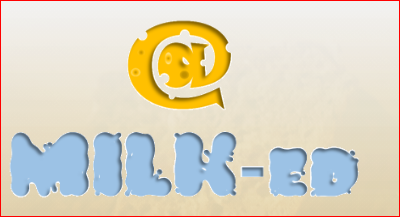 INFORME DE EVALUACIÓN DE LA LECHE PASTEURIZADATipo de producto:Código:Productor: Fecha de evaluación: Notas:Calificación de la calidad:            		Evaluador:De 19,0 a 20,0 puntos = premio de oro.              De 18,0 a 18,9 puntos = premio de plata.De 17,0 a 17,9 puntos = premio de bronce.INFORME DE EVALUACIÓN DE LA LECHE FERMENTADATipo de producto:Código:Productor: Fecha de evaluación: Notas:Calificación de la calidad:            		Evaluador:De 19,0 a 20,0 puntos = premio de oro.              De 18,0 a 18,9 puntos = premio de plata.De 17,0 a 17,9 puntos = premio de bronce.INFORME DE EVALUACIÓN DE LA NATA DULCETipo de producto:Código:Productor: Fecha de evaluación: Notas:Calificación de la calidad:            		Evaluador:De 19,0 a 20,0 puntos = premio de oro.              De 18,0 a 18,9 puntos = premio de plata.De 17,0 a 17,9 puntos = premio de bronce.INFORME DE EVALUACIÓN DE LA NATA AGRIATipo de producto:Código:Productor: Fecha de evaluación: Notas:Calificación de la calidad:            		Evaluador:De 19,0 a 20,0 puntos = premio de oro.              De 18,0 a 18,9 puntos = premio de plata.De 17,0 a 17,9 puntos = premio de bronce.INFORME DE EVALUACIÓN DEL KAYMAKTipo de producto:Código:Productor: Fecha de evaluación: Notas:Calificación de la calidad:            		Evaluador:De 19,0 a 20,0 puntos = premio de oro.              De 18,0 a 18,9 puntos = premio de plata.De 17,0 a 17,9 puntos = premio de bronce.INFORME DE EVALUACIÓN DE LA MANTEQUILLA CRUDATipo de producto:Código:Productor: Fecha de evaluación: Notas:Calificación de la calidad:            		Evaluador:De 19,0 a 20,0 puntos = premio de oro.              De 18,0 a 18,9 puntos = premio de plata.De 17,0 a 17,9 puntos = premio de bronce.INFORME DE EVALUACIÓN DE LA MANTEQUILLA FUNDIDATipo de producto:Código:Productor: Fecha de evaluación: Notas:Calificación de la calidad:            		Evaluador:De 19,0 a 20,0 puntos = premio de oro.              De 18,0 a 18,9 puntos = premio de plata.De 17,0 a 17,9 puntos = premio de bronce.INFORME DE EVALUACIÓN DEL QUESO DURO, QUESO SEMIDURO Y QUESO BLANDOTipo de producto:Código:Productor: Fecha de evaluación: Notas:Calificación de la calidad:            		Evaluador:De 19,0 a 20,0 puntos = premio de oro.              De 18,0 a 18,9 puntos = premio de plata.De 17,0 a 17,9 puntos = premio de bronce.INFORME DE EVALUACIÓN DEL QUESO FRESCO (CUAJADA) Y QUESO PARA UNTARTipo de producto:Código:Productor: Fecha de evaluación: Notas:Calificación de la calidad:            		Evaluador:De 19,0 a 20,0 puntos = premio de oro.              De 18,0 a 18,9 puntos = premio de plata.De 17,0 a 17,9 puntos = premio de bronce.CaracterísticaMáximo número de puntosPuntos obtenidosNotaAspecto3Color2Olor3Sabor12Total20CaracterísticaMáximo número de puntosPuntos obtenidosNotaAspecto1Color1Olor4Sabor2Total12CaracterísticaMáximo número de puntosPuntos obtenidosNotaAspecto2Consistencia4Color1Olor3Sabor10Total20CaracterísticaMáximo número de puntosPuntos obtenidosNotaAspecto2Consistencia3Color1Olor2Sabor12Total20CaracterísticaMáximo número de puntosPuntos obtenidosNotaAspecto2Consistencia3Color2 Olor3Sabor10Total20CaracterísticaMáximo número de puntosPuntos obtenidosNotaAspecto1Consistencia2Color1Producción4Olor2Sabor10Total20CaracterísticaMáximo número de puntosPuntos obtenidosNotaAspecto2Consistencia4Color2 Olor2Sabor10Total20CaracterísticaMáximo número de puntosPuntos obtenidosNotaAspecto2Consistencia2Color1 Sección transversal/ojos del queso3Olor2Sabor10Total20CaracterísticaMáximo número de puntosPuntos obtenidosNotaAspecto1Consistencia4Color2Olor3Sabor10Total20